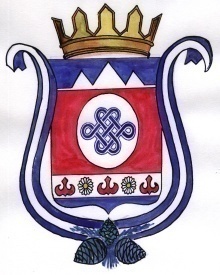 П О С Т А Н О В Л Е Н И Е                                                          JOП«26» декабря     2022 г.                   с. Актёл                            № 28Об утверждении  Перечня должностей муниципальной службы администрации муниципального образования Актёльское сельское поселение, при назначении на которые граждане и при замещении которых муниципальные служащие обязаны предоставлять сведения  о своих доходах, об имуществе и обязательствах имущественного характера, а также сведения о доходах, об имуществе и обязательствах имущественного характера своих супруги (супруга)и несовершеннолетних детей   В соответствии с требованиями Федерального закона от 25.12.2008 г № 273-ФЗ «О противодействии коррупции»,статьей 15 Федерального закона от 02.03.2007 года № 25-ФЗ «О муниципальной службе в Российской Федерации»,Федерального закона от 03.12.2012 № 230-ФЗ «О контроле за соответствием лиц, замещающих государственные должности, и иных лиц их доходам»ПОСТАНАВЛЯЮ:1. Утвердить  Перечень должностей муниципальной службы администрации муниципального образования  Актёльское сельское поселение, при назначении на которые граждане и при замещении которых муниципальные служащие обязаны предоставлять сведения  о своих доходах, об имуществе и обязательствах имущественного характера, а также сведения о доходах, об имуществе и обязательствах имущественного характера своих супруги (супруга)и несовершеннолетних детей ,согласно Приложению.2.Постановление главы МО Актельское сельское поселение № 52 от 13 ноября 2020 года «Об утверждении  Перечня должностей муниципальной службы администрации муниципального образования Актёльское сельское поселение, при назначении на которые граждане и при замещении которых муниципальные служащие обязаны предоставлять сведения  о своих доходах, об имуществе и обязательствах имущественного характера, а также сведения о доходах, об имуществе и обязательствах имущественного характера своих супруги (супруга) и несовершеннолетних детей» отменить.3.Ознокомить с настоящим постановлением лиц, замещающих муниципальные должности и муниципальных служащих, включенный в прилагаемый перечень.4.Разместить настоящее постановление на официальном сайте муниципального образования Актельское сельское поселение.5.Контроль за исполнение настоящего постановления оставляю за собой.Глава сельской  администрацииМОАктёльское сельское поселение                                   Л.П.МатушкинаПриложение к Постановлению  Главы муниципального образования Актёльское  сельское поселение от 26 декабря 2022 г.  № 28ПЕРЕЧЕНЬдолжностей муниципальной службы администрации муниципального образования Актёльское сельское поселение, при назначении на которые граждане и при замещении которых муниципальные служащие обязаны предоставлять сведения  о своих доходах, об имуществе и обязательствах имущественного характера, а также сведения о доходах, об имуществе и обязательствах имущественного характера своих супруги (супруга)и несовершеннолетних детей № п/пДолжности муниципальной службы1Муниципальная должность категория  «специалисты»специалист  1-го разряда